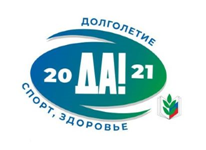 Публичный отчётИндустриальной  территориальной организации профсоюза работников народного образования и науки РФ за 2021 годОбщая характеристика.     Индустриальная районная организация профсоюза работников народного   образования и науки РФ объединяет  1405 члена профсоюза.     Среди них  работающих 1233, молодежи до 35 лет – 157 человек.     Охват профсоюзным членством составляет 60%.     Общее количество первичных профсоюзных организаций – 30.По сравнению с 2020 годом количество первичных профсоюзных организаций сократилось в связи с реорганизацией образовательных учреждений и их объединением. Численность уменьшилась в связи с увольнением членов профсоюза, уходом председателя первичной ПО.В 2021 году активно применялись такие инструменты мотивации профсоюзного членства, укрепления организации, как работа на востребованность профсоюза руководителями образовательных организаций, внедрение электронного профсоюзного билета и использование программы АИС для отчетности, дальнейшее использование  дисконтной карты профсоюза и других бонусов для членов профсоюза.2021 год показал, что будущее за цифровизацией,  в работе организации  стали активно использовать  социальные сети.В совершенно новых условиях пандемии и разобщенности,  в этой новой для нас ситуации профсоюз показал свою сплоченность, умение перестроиться в работе, выполнять свое предназначение.Проведено много различных акций и мероприятий, развернуто общение в сетях, взаимовыручка и помощь тем, кто находился в изоляции; мощно развернулась работа по обучению в формате ВКС, профсоюзные организации провели и участвовали в  семинарах в онлайн-режиме, как никогда ранее. Стало привычным – проведение в онлайн-режиме профсоюзных собраний коллективов, учебы, конкурсов, пленумов и президиумов.Конечно, тяжелые условия пандемии повлияли на организационную работу: мы  не смогли прийти и поговорить с людьми,  не смогли встретиться лично, но мы продолжали консультировать членов Профсоюза по любым вопросам дистанционно.Задачи на ближайшую перспективу.Сохранение и увеличение  численности членов профсоюза в действующих первичных профсоюзных организациях.Укрепление первичных профсоюзных организаций. Особое внимание на  профсоюзные организации, где профсоюзное членство меньше 50%.Продолжить работу  по внедрению электронного профсоюзного билета и отчетности.Сформировать систему мотивации для привлечения к членству в профсоюзе вновь пришедших сотрудников ОУ.Продолжить организацию и проведение конкурсов профессионального мастерства педагогических работников – членов профсоюза. Проводить в социальных сетях тематических флешмобов и акций, посвященных профсоюзным мероприятиям и акциям Профсоюза;                     2. Организационно-финансовое укрепление.В условиях неблагоприятной эпидемиологической обстановки работа по внутрисоюзному организационно-финансовому укреплению организации была полностью перестроена.Практически все общение с членами Профсоюза, за небольшим исключением в летний период, проводилось в электронном виде, режиме ВКС, в сетях.Решения VIII съезда Профсоюза стали основой формирования стратегических и тактических ориентиров развития, совершенствования нормативной базы внутрисоюзной работы.Председатель Индустриальной РТО была делегатом Пленума Пермского крайкома Профсоюза образования и Совета Пермского крайсовпрофа. О действиях по выполнению решений съезда Профсоюза, и Пленумов был проведен 15.04.2021 г. в режиме онлайн Пленум Индустриальной РТО.В течение календарного  года проведено 4 заседания президиума райкома Профсоюза, на которых были рассмотрены все предусмотренные планом вопросы. Ряд заседаний президиума проведены в режиме ВКС. Это такие вопросы, как «О создании единой профсоюзной организации при присоединении к дошкольным образовательным учреждениям ведомственных ДОУ («МАДОУ №23» и «МАОУ «Зодчий»), «О состоянии профсоюзного членства и социального партнерства в учреждениях при смене председателя ПО и руководителя  (МАДОУ «Д.сад № 396», МАДОУ «Д.сад № 47, Лицей № 8).  Несмотря на неблагоприятную эпидемиологическую ситуацию, продолжалась работа в первичных профсоюзных организациях.2.1. Работа выборных органов.В 2021 г. всё обучение, методическая работа проводились в онлайн-режиме. Были обучены вновь избранные председатели первичных, прошли  обучение председатели районных и первичных ПО по цифровизации в Профсоюзе, научились управлять собой в стрессовых ситуациях, Приобрели знания, как сохранить и преумножить личную энергию, продолжили обучение  по продвижению в социальных сетях.Все категории профактива прошли обучение онлайн (председатель, бухгалтер, внештатные правовые инспекторы труда, уполномоченные по охране труда, ответственные за работу в АИС).В 2021 г. начали работу новые председатели первичных  организаций, мы смогли оказать им практическую помощь, и не только в режиме онлайн, когда  работа проводилась почти ежедневно:  консультации по телефону и электронной почте, обмен документами и методической литературой. Выходили в коллективы, общались с профсоюзным активом (МАДОУ № 396, МАДОУ № 47, Лицей № 8  В 2021 г.  за активную работу многие профсоюзные активисты получили награды Профсоюза.За добросовестный труд и высокий профессионализм, творческий подход к делу и  личный вклад в укрепление районной профсоюзной организации и в связи с днем профсоюзного активиста Пермского края Почетными грамотами Пермской краевой организации Профсоюза были награждены следующие председатели:1.Кочнева Наталья Алексеевна, воспитатель, председатель первичной профсоюзной организации МАДОУ «Детский сад № 47»  г. Перми2.Сташевкая Оксана Карловна, учитель технологии, председатель первичной профсоюзной организации МАОУ « Экономическая школа  №145» г. Перми3. Попова Алла Владимировна, инструктор по физической культуре, председатель первичной профсоюзной организации  МАДОУ « Детский сад  «Город мастеров»  г. Перми4. Москвина Татьяна Антоновна,  воспитатель, председатель первичной профсоюзной организации  МАДОУ «ЦРР - детский сад № 371»  г. Перми5. Азмагулова Ксения Сергеевна, учитель начальных классов, председатель первичной профсоюзной организации  МАОУ «Средняя общеобразовательная школа им. А.Я. Вагина» г. Перми6. Рубцова Марина Александровна, учитель начальных классов МАОУ «СОШ № 91»Благодарностью за многолетний добросовестный труд,  высокий профессионализм, грамотное сотрудничество и личный вклад в укрепление первичной профсоюзной организации и в связи с днем профсоюзного активиста Пермского края были награждены руководители, члены профсоюза:1.Вялкова Татьяна Владимировна, заведующий МАДОУ «ЦРР – детский сад № 403 г. Перми2. Суслова Лариса Григорьевна, заведующий МАДОУ «ЦРР - детский сад № 210»  г. Перми3. Скворцова Наталья Борисовна, заведующий МАДОУ «Детский сад «Город мастеров» г. Перми4. Новоселова Елена Леонидовна, заведующий МАДОУ «Детский сад № 23»  г. Перми5. Троцюк Ольга Григорьевна, заведующий МАДОУ «Детский сад «Зодчий» г. Перми7. Юрков Илья Алексеевич, директор МАОУ «СОШ № 91» г. ПермиГрамотами Пермского КрайсовпрофаМикова Ирина Эдуардовна, председатель первичной профсоюзной организации, учитель математики МАОУ «СОШ № 3» г. Перми, Мирон Ольга Николаевна, член президиума районного комитета Профсоюза, учитель технологии МАОУ «Лицей № 8» г. Перми, Жуланова Вера Владимировна, заведующий МАДОУ «Детский сад№ 396» » г. Перми;  Снигирева Алевтина Юрьевна, директор МАОУ « Экономическая школа  №145»  г. ПермиПо итогам 2021 г. проведено рейтингование первичных организаций по направлениям деятельности. Победителями стали:По всем направлениям деятельности профсоюза среди председателей первичных организаций:Вотякова Е.В. - МАДОУ «Эврика» г. Перми,Чигвинцева О. Г.- МАОУ «СОШ № 132» г. Перми,Пичкалева М.А. - МАДОУ «Детский сад № 305» г. ПермиСанникова Н.М. - МАДОУ «ЦРР - детский сад № 403» г. ПермиВ условиях эпидемиологической обстановки работа Профсоюза образования Пермского края не прекращалась ни на минуту. В усиленном режиме  райком держал связь с председателями первичных  профорганизаций, своевременно реагировал на запросы членов Профсоюза, выстраивал активную работу в онлайн-формате.Приняли участие в мониторингах и анкетировании Центрального Совета Общероссийского Профсоюза образования и Пермского крайсовпрофа по проблемам работников образовательных организаций.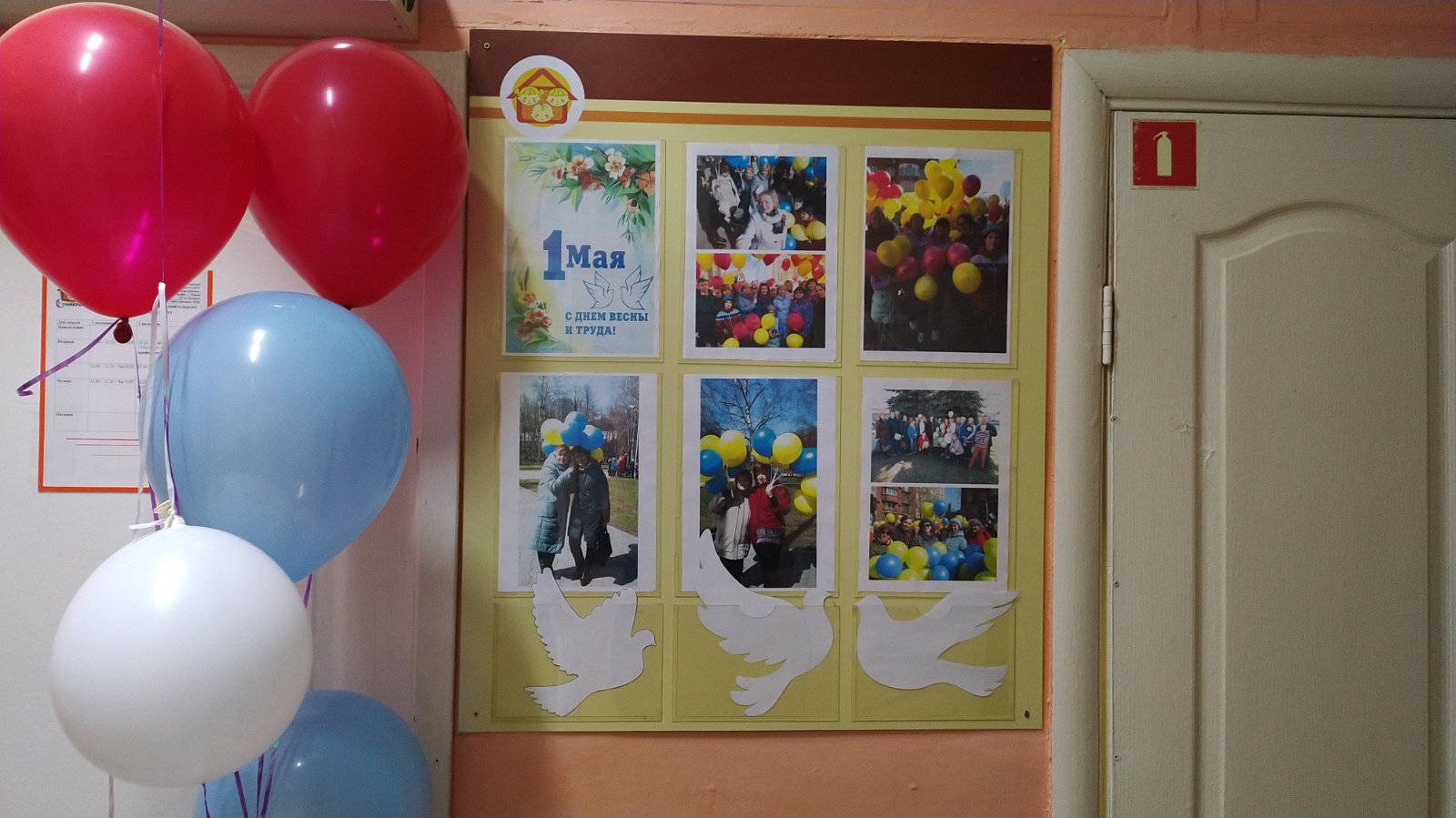 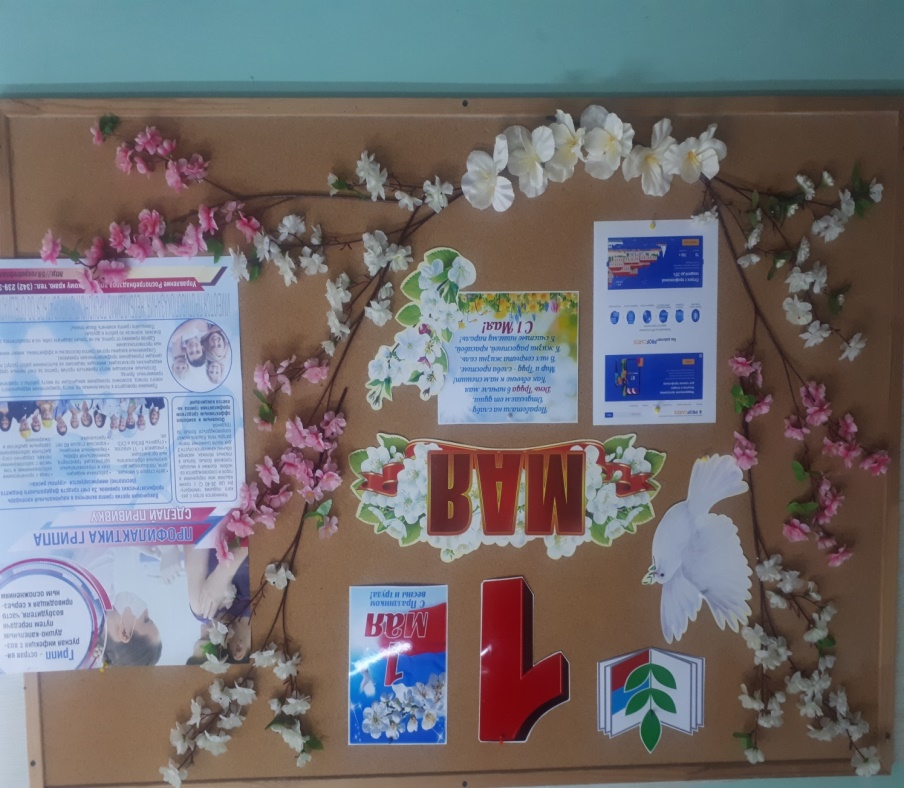 Провели в первичных профсоюзных организациях поздравительные акции, посвященные 1 мая, Дню солидарности трудящихся: оформили Профсоюзные уголки во всех первичных профсоюзных уголках.  Молодые педагоги, члены профсоюза под руководством председателя Совета молодежи организовали и провели флэшмоб в спортивном зале МАОУ «СОШ № 132». Запись флэшмоба разместили ВК на страничке Индустриальной профсоюзной организации.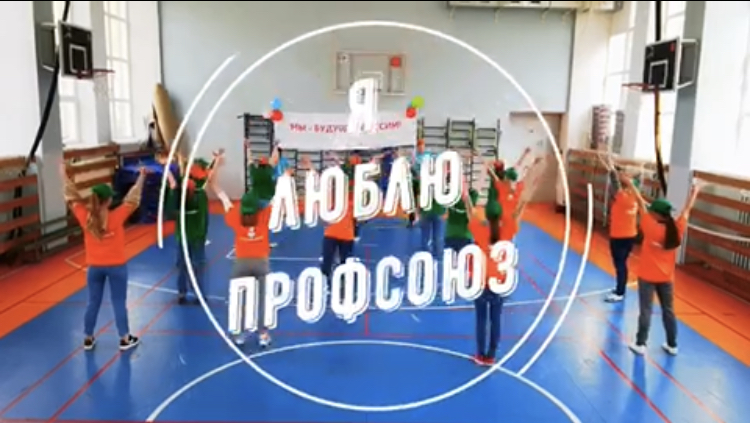 Все первичные профсоюзные организации школ Индустриального района не забывают о своих ветеранах педагогического труда. В образовательных учреждениях прошли встречи и праздничные концерты для тружеников тыла и участников ВОВ. Где такой возможности не было, в связи с эпидемиологической ситуацией, ветеранам разнесли подарки по домам. В организации таких праздников всегда принимает активное участие председатель Совета ветеранов педагогического труда Валентина Васильевна Стерлягова.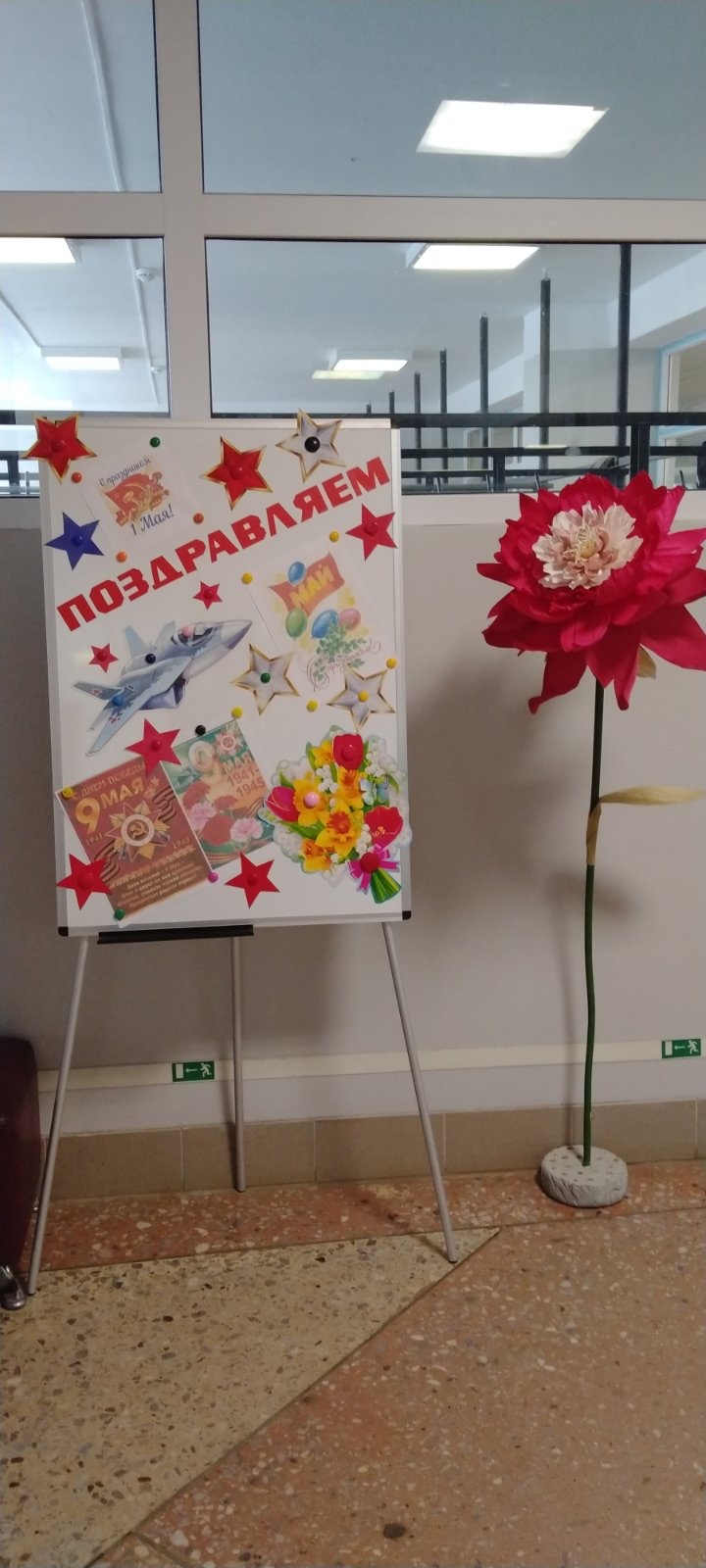 Совет ветеранов педагогического труда входит  в состав Индустриальной территориальную организацию профсоюза живут очень активной жизнью и плотно работают с ветеранами.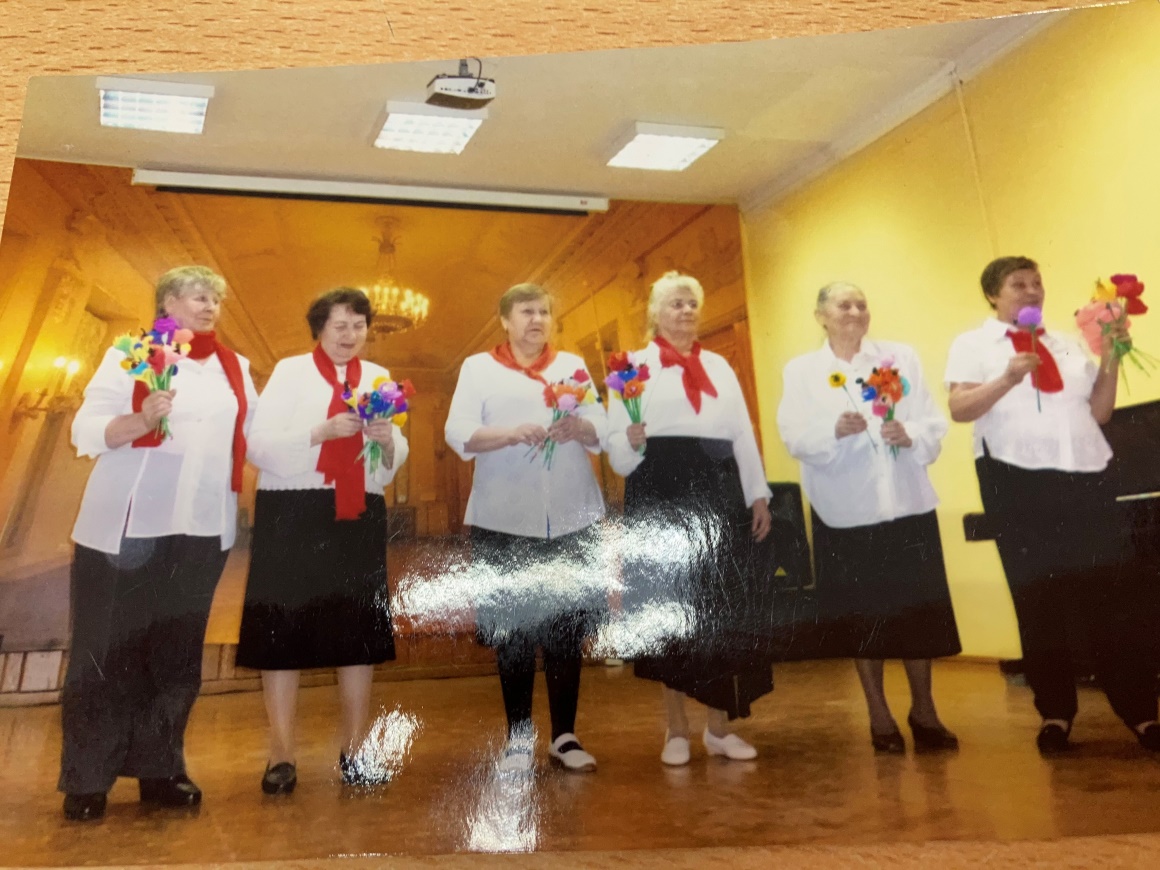 Актив Индустриальной РТО принимал активное  участие во всех онлайн совещаниях Пермского крайсовпрофа, а также в совещаниях  и Пермкого крайкома профсоюза «Актуальные вопросы в  Трудовом законадательстве», Вебинар по вопросам охраны труда ву ОУ.Задачи на ближайшую перспективу:Продолжить анализ эффективности работы председателей первичных профсоюзных организаций, по результатам анализа провести собеседования, при необходимости – обновление актива.Развивать практику обучения профсоюзного резерва.Продолжить работу профактива по проекту «Цифровой профсоюз»Завершить перевод районной  организации в цифровой режим по вопросам учета, отчетности и электронного профсоюзного билета.2.2 Финансовое укрепление организацииПродолжается работа по привлечению средств партнеров на проведение ряда направлений в работе. В целом, удалось сохранить уровень предыдущего года в вопросах финансовой обеспеченности. 2.3	 Информационная работа2021 год стал активным в совершенствовании информационной работы. В период пандемии потребовались новые компетенции, мобильность профактива, поэтому профактив Индустриальной РТО приняли участие в проведенных краевым комитетом Профсоюза семинарах по освоению новых технологий общения. И затем на этой основе проводились плановые совещания, пленумы, заседания президиума, конкурсы.В 2021 г. мы решали проблему общения с членами Профсоюза первичных организаций через собрания в режиме ВКС, напрямую участвовали на мероприятиях в первичных профсоюзных организаций, таким образом, новые механизмы открыли безграничные возможности присутствия на любых мероприятиях.Для каждой первички направлялись Информационные листки по актуальным для рядовых членов Профсоюза проблемам для размещения в профсоюзных уголках.В 2021 г. еще большую активность получила работа через соцсети. К примеру, во ВКонтакте активно работают группы «Профсоюз образования Индустриального района», «Совет молодых педагогов Индустриального района»,  «Профсоюз образования Пермского края», «Совет молодых педагогов Пермского края», разные чаты для оперативного общения созданы в Whats App и  Viber и в первичных профсоюзных организациях в том числе.В 2021 г. продолжалась активная работа по реализации проекта «Цифровой Профсоюз», в системе АИС были зарегистрированы и оформлены билеты для 80%  членов профсоюза.Задачи на ближайшую перспективу:Работать над увеличением числа подписчиков в социальных сетях, созданием своих групп в первичках.Добиться увеличения подписки на профсоюзные издания «Профсоюзный курьер», «Мой Профсоюз».Существенно увеличить свое присутствие и включать профсоюзную повестку при проведении мероприятий социальных партнеров.Продолжить работу по созданию страничек профсоюзных организаций на сайтах образовательных организаций.Завершить в 2022 г. перевод всех членов профсоюза в систему АИС.Продолжить разъяснительную работу и обучение об использовании бонусной программы «Профкардс» в рамках проекта «Цифровой профсоюз».3.	Социальное партнёрство3.1	 Взаимодействие с социальными партнерамиВ 2020 г. была продолжена работа по взаимовыгодному сотрудничеству с социальными партнерами. В непростых эпидемиологических условиях много внимания уделялось постоянному взаимодействию с департаментом образования города Перми, районным отделом образования по различным вопросам, с которыми в районный  комитет Профсоюза обращались педработники. Это вопросы режима работы, оплаты труда, соблюдения норм охраны здоровья.     Индустриальная районная организация профсоюза продолжает взаимодействовать в  работе  с администрацией Индустриального района, отделом образования и руководителями образовательных организаций, Депутатами разного уровня и другими партнерами, которая заключается в следующем:•		от мнения работодателя о полезности и востребованности организации и для членов профсоюза, и для самих работодателей зависит численность организации;•		от количества сторонников в гражданском обществе во многом зависит узнаваемость организации, общественное мнение по проблеме, а значит и оперативность решения проблем.     Основой социального партнерства является система Соглашений и коллективных договоров.Действовало Соглашение между краевым комитетом Профсоюза и Пермским городским департаментом образования. Согласно Соглашению, реализован пункт о стимулировании руководителей образовательных организаций г. Перми по представлению Профсоюза за высокий уровень социального партнёрства.В Индустриальном районе департаментом образования были отмечены руководители МАОУ «СОШ № 3» и МАДОУ «Детский сад «Парма».В 2021 г. активно велась работа по заключению коллективных договоров в образовательных организациях. Коллективные договоры действуют в 20 образовательных организациях (75%), все они проходили предварительную экспертизу в краевом комитете Профсоюза перед уведомительной регистрацией. В работе используем типовой Макет коллективного договора, который  подготовил краевой комитет Профсоюза на основе рекомендаций ЦС Профсоюза.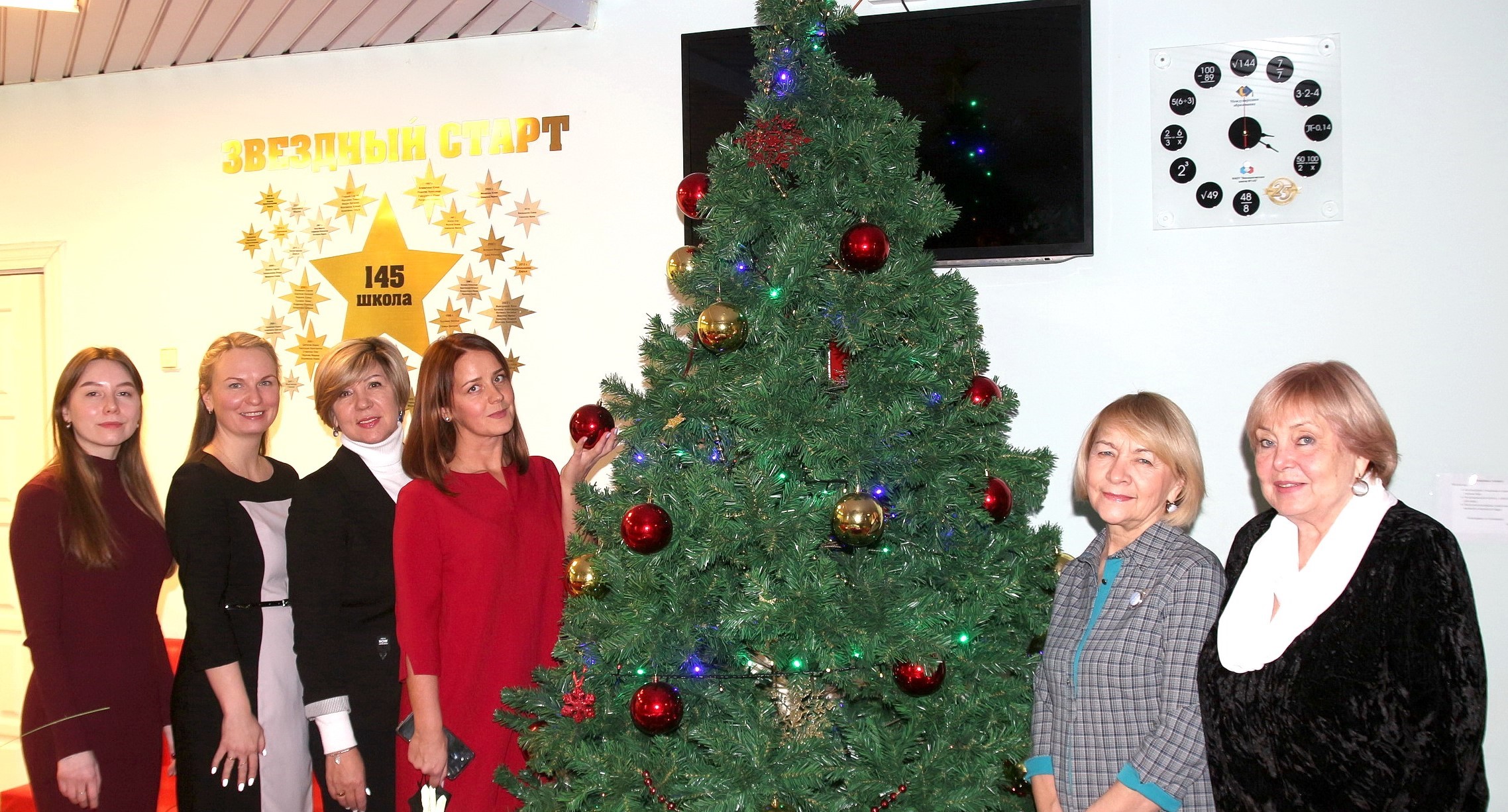 3.2	Содействие сохранению и развитию дополнительных мер соцподдержки работников отраслиВ Пермском крае действует большой пакет мер социальной поддержки работников образования, финансируемый из краевого бюджета.В 2021 г. несмотря на экономические проблемы, связанные с коронавирусной инфекцией, удалось сохранить действующие гарантии: Продолжалось действие закона о саноторно-курортном оздоровлении работников бюджетной сферы. Все предусмотренные средства на эти цели были реализованы.Средства, предусмотренные ст. 23 Закона «Об образовании в Пермском крае» были проиндексированы в 2020 г. на 4%. Это целый перечень дополнительных выплат молодым специалистам, за успешное участие в аттестации и награды.Райком профсоюза следит и помогает первичным профсоюзным организациям в исполнении и своевременной реализации мер социальной поддержки. Пакет мер размещен на сайте Профсоюза на странице «Пермская региональная организация».3.3	 Работа с молодыми педагогамиВ 2021 г. работа с молодыми педагогами оставалась приоритетом и приобрела еще большую глубину и содержание, т. к. в условиях работы в дистанционном режиме способность СМП полноценно взаимодействовать оказала влияние на всю организацию. Стало традицией проводить среди молодежи игру-квест «Интеллектуальный лабиринт». Все участники отмечены дипломами и сертификатами, а победители получили призы.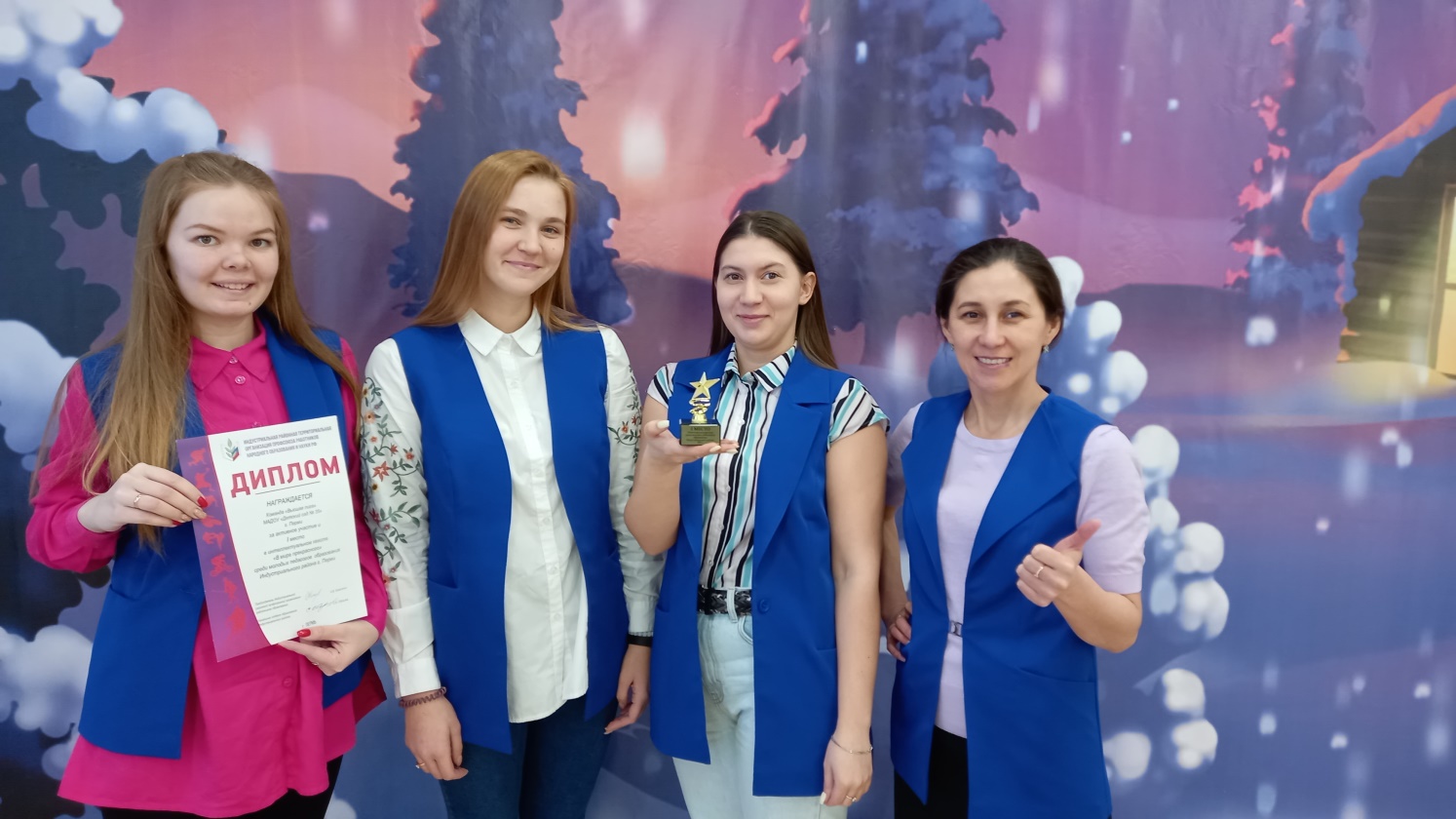 3.4	Содействие профессиональному и творческому развитию педагогических работниковРайонный комитет Профсоюза проводил большую работу по участию в творческом и профессиональном развитии педагогических работников. В 2021 г. была продолжена активная работа по профессиональному становлению и развитию молодых педагогов Индустриального района при финансовой поддержке ОУ и методическом  сопровождении ректора и педагогов АНО ДПО «Открытый Институт Повышения Образования». По инициативе Индустриальной РТО проводились ежегодные Форумы молодых работников образования Индустриального района города Перми.А также райком Профсоюза участвовал в организации и проведении различных профессиональных и творческих  конкурсов среди членов профсоюза всех типов образовательных учреждений Индустриального района: Один из них конкурс «Мисс Весна», количество участников 115 человек из  23 образовательных учреждений. В конкурсе были определены четыре номинации и по каждой были определены победители. Номинация «Мисс Весна - Рукодельница»: СОШ 132, Лицей 8, ДОУ 46, ДОУ «Зодчий», ДОУ «Парма», ДОУ 23.Номинация «Мисс Весна - Хозяюшка»: ДОУ «Парма», ДОУ 305, ДОУ 403, ДОУ «Зодчий», ДОУ 371, СОШ 109, СОШ 122, ДОУ «Город мастеров».Номинация «Мисс Весна - Мисс артистка!»: СОШ №3, Гимназия №1, ДОУ № 46, ДОУ «Зодчий», ДОУ 305.Номинация «Мисс Весна - Мисс поэтесса!»: СОШ 132, ДОУ 371, ДОУ «Город мастеров», ДОУ 43, СОШ 145, СОШ 109.Председатели Индустриальной РТО участвовали в тренинге « Энергия жизни», который позволил им:•	Понять, как пополнять энергетический ресурс и увеличить количество энергии •	Повысить свой уровень жизни и благосостояния.В связи с объявленном в Профсоюзе год 2021 годом «Спорта, здоровья и долголетия» был проведен в районе конкурс плакатов «Здоровым быть здорово» 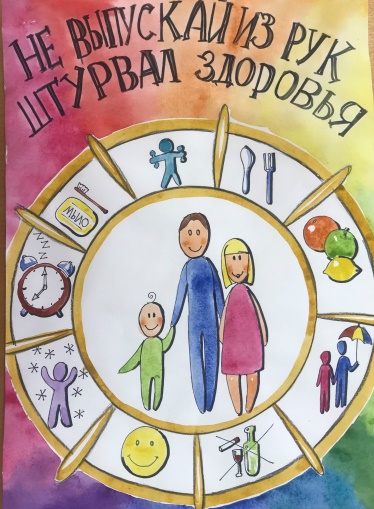 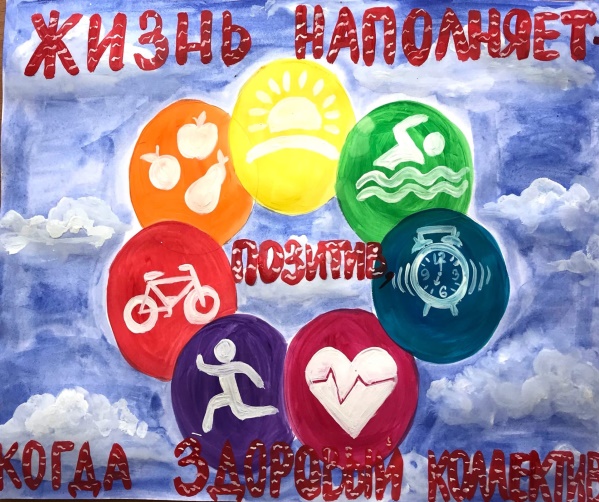 Интересным был конкурс для первичных профсоюзных организаций «10 правил дружного профсоюзного коллектива»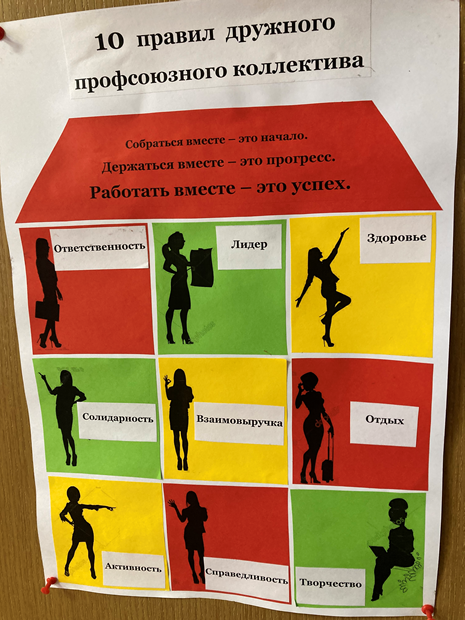 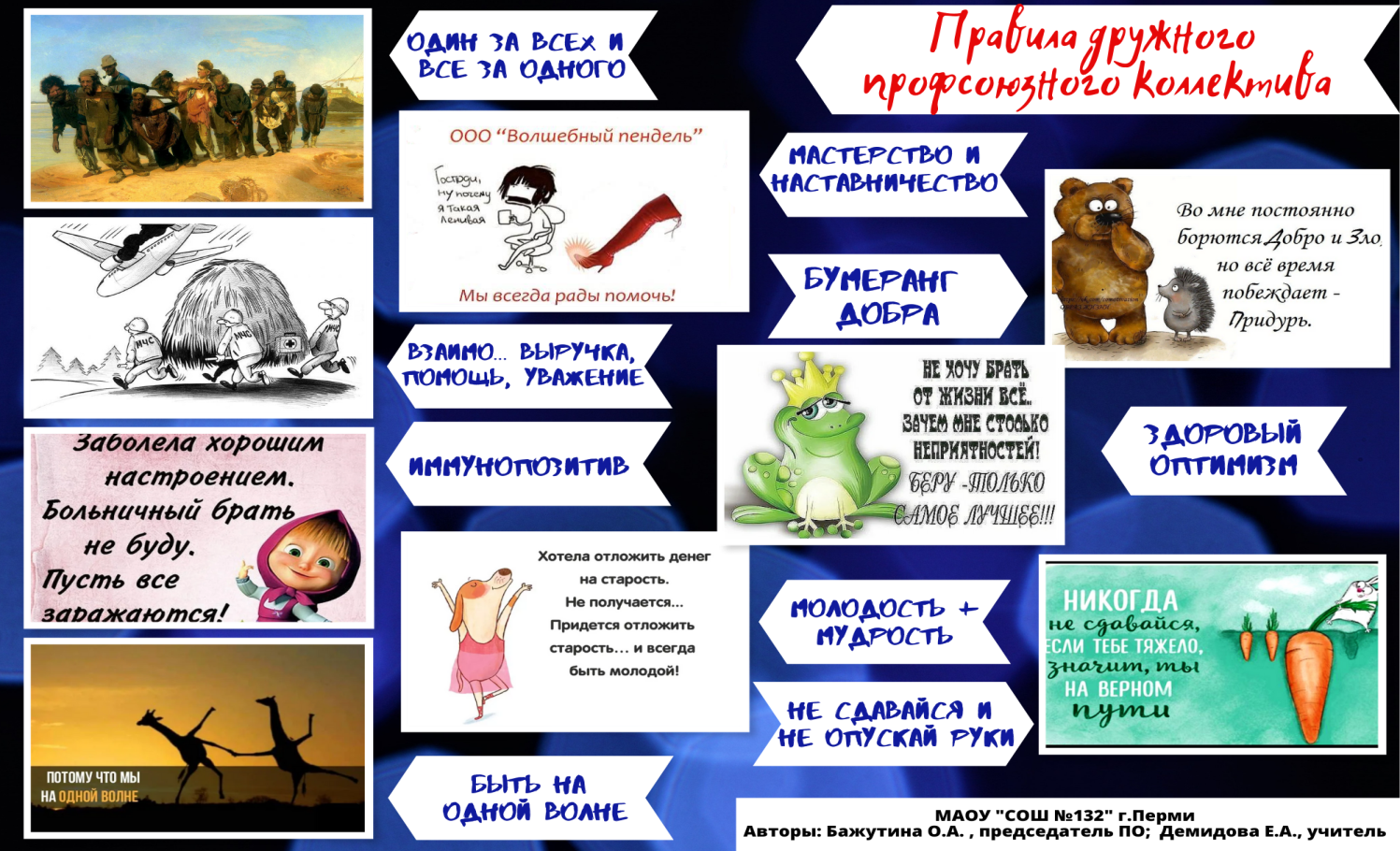 В Индустриальном районе традиционно продолжается турнир по интеллектуальным играм, но только в формате онлайн, были проведены игры «Десяточка» и  «Мозгобойня».Задачи на ближайшую перспективу:Продолжить активное участие в организации и проведении творческих отраслевых конкурсов, круглых столов, конференций, а также проводить свои профсоюзные форумы и конкурсы, направленные на развитие творческого потенциала педагогических работников.Продолжить проводить спортивные массовые мероприятия для членов профсоюза.С целью  укрепления духовного и физического здоровья педагогических работников, приобщения их к здоровому образу жизни, а также мотивации профсоюзного членства ежегодно проходит спартакиада работников образовательных учреждений Индустриального района г. Перми. В 2021 году в связи с эпидемиологическим  положением,  мы смогли  провести толь лыжную эстафету, соревнования прошли в две группы (ДОУ и СОШ). 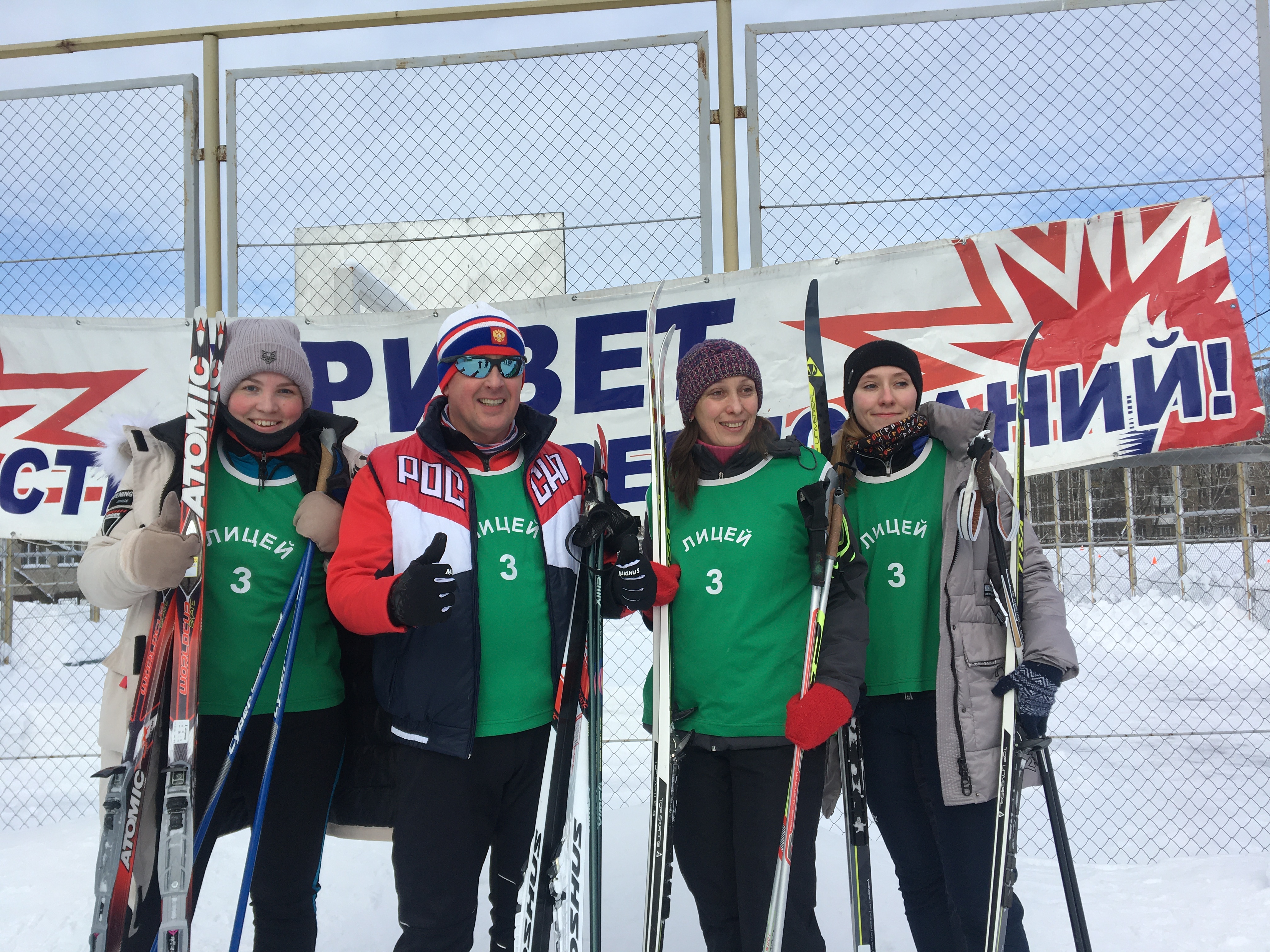 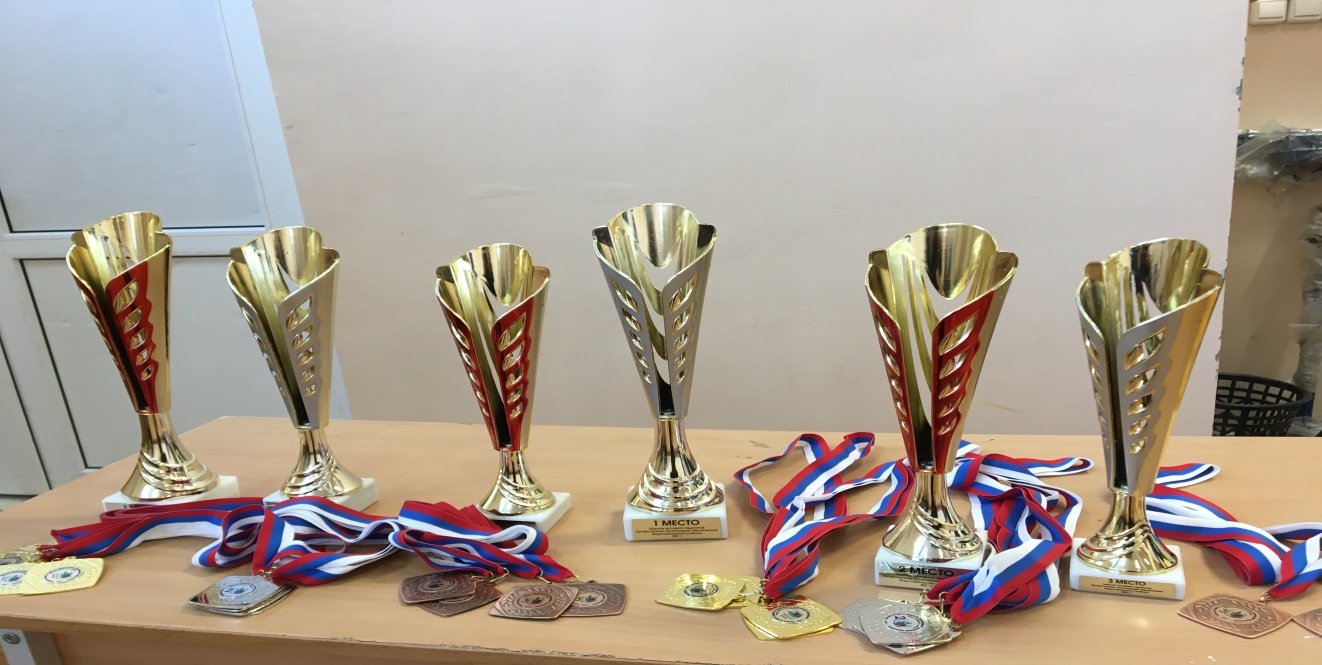 Правозащитная деятельность.     Председатель РТО совместно с правовой инспекцией труда Пермской краевой территориальной организации профсоюза и совместно с  внештатными правовыми инспекторами труда проводили правозащитную деятельность по следующим направлениям:•	Нормотворческая и аналитическая деятельность.•	Контроль за соблюдением законодательства.•	Коллективно-договорная работа, социальное партнерство, профсоюзная мотивация.•	Защита прав членов профсоюза.•	Обучение.•	Информационная работа.•	Работа с внештатными правовыми инспекторами труда.     Правозащитная деятельность осуществлялась силами 3 правовых инспекторов труда, из них 1 штатный работник аппарата – главный правовой инспектор труда и 2 внештатных.     С участием правовых инспекторов было проведено 2 проверки работодателей на предмет соблюдения ими трудового законодательства и иных нормативных правовых актов, из них: 1 – комплексных, 1 – тематических.К наиболее значимым нарушениям законодательства, выявленным при проведении проверок относятся следующие:	поручение работнику работы, не предусмотренной трудовым договором, должностной инструкцией;	отсутствие в трудовых договорах четких критериев прозрачности и понятности формирования заработной платы;	несвоевременность перечисления профсоюзных взносов;	увеличение объемов выполняемой работы без пропорциональной оплаты на это;	неисполнение условий отраслевых соглашений, коллективных договоров;	в трудовых договорах не указаны: полный объем учебной нагрузки, размеры стимулирующих выплат, виды компенсационных выплат, размер выплат за сложность предмета;     Благодаря активной позиции профсоюзов Пермского края были внесены изменения в Административный регламент по уведомительной регистрации Коллективного Договора и Соглашений. В настоящее время заявителю необходимо представить в регистрирующий орган еще и письмо-заключение краевого комитета отраслевого профсоюза. Эта процедура способствует недопущению заключения Соглашений и Колдоговоров с ненадлежащей стороной.Крайком Профсоюза продолжил реализацию новой формы контроля – «Профсоюзный аудит», основная цель которого - предупреждение и выявление нарушений в сфере трудового права, Профсоюз при этом обеспечивает защиту образовательных организаций от штрафов, иных административных, дисциплинарных и управленческих санкций.В 2021 г. проведена работа для широкого применения нового макета КД, разработанного Общероссийским Профсоюзом Образования. Проведена экспертиза и оказана помощь Профсоюзным организациямЗадачи на ближайшую перспективу:Добиваться индексации дополнительных мер социальной поддержки.Добиваться включения в долгосрочную целевую программу улучшения жилищных условий работников дошкольных учреждений.Подготовить новые предложения и инициативы по расширению социальных гарантий работникам.5. Оказание дополнительных услуг членам профсоюза.     Пермская региональная организация профсоюза на протяжении ряда лет занимала призовые места во Всероссийском смотре – конкурсе «Профсоюзная организация высокой социальной эффективности». В 2019 г. данное направление получило дальнейшее развитие и в нашем районе.     Работа по оказанию услуг членам профсоюза реализуется через программу «Профсоюз+», имеющую подпрограммы:	«Путешествуй с профсоюзом!»	«Отдыхай с профсоюзом!»	«Развивайся с профсоюзом!»	«Учись с профсоюзом!»     В рамках проекта создается реестр сервисных услуг разной направленности с программами лояльности для членов профсоюза.     Наша цель – сделать эти услуги более доступными.Подпрограмма «Путешествуй с профсоюзом» позволяет расширить спектр возможностей туристического отдыха членов профсоюза.     Взаимодействие с туристическим агентством «Пермский центр отдыха и туризма» предусматривает выезд на экскурсии прямо из отдаленных пунктов края (порой расстояние достигает 300 км от Перми), что делает поездки более доступными и экономичными.     Совместно с круизной кампанией «Кама Трэвел» разработан проект для педработников «Счастливый учитель - здоровая нация». При приобретении путевок на теплоходы «Н.В. Гоголь» и «Козьма Минин» предлагаются гибкие выгодные условия.     Надеемся, что в 2021 году  услугами, предлагаемыми по проекту «Путешествуй с профсоюзом», воспользуются  больше членов профсоюза.6. Финансово – хозяйственная деятельностьФинансово – хозяйственная деятельность Индустриальной районной территориальной организации осуществляется на основании решений коллегиальных органов районной территориальной и вышестоящих организаций, принятых нормативных актов: Положения об оплате труда, Положения о служебных командировках работников, Положения об оказании матпомощи рядовым членам профсоюза, Учетной политикой районной организации и других нормативных актов.Бюджет Индустриальной районной территориальной организации составляет:Доходная часть за 2021 годЧленские профсоюзные взносы 2 896 024,00 руб.Иные поступления на уставную деятельность (в т.ч. пожертвования) – 216 640,0Доходы от предпринимательской деятельности - 3 517,0Как видно из цифр поступление членских профвзносов происходит стабильно.В первичных профсоюзных организациях действует следующая структура % отчисления членских профсоюзных взносов: 65% перечисляется районной территориальной организации профсоюза, 35% краевой территориальной организации профсоюза.На протяжении многих лет данная структура являлась оптимальным вариантом для обеспечения деятельности организации.Смета доходов и расходов райкома профсоюза, изменения и дополнения, исполнение сметы утверждается на заседании президиума райкома профсоюза на основании решения пленума райкома профсоюза о делегировании данных полномочий. Информация по консолидированному бюджету ежегодно докладывается на пленуме райкома профсоюза.Сметы доходов и расходов первичных профсоюзных организаций и их исполнение утверждаются на заседаниях соответствующих организаций.Целевые показатели расходования профсоюзного бюджета по приоритетным направлениям деятельности Профсоюза характеризуются следующим образом. Согласно представленной отчетности (в рублях):Расходы (рублей)В Индустриальной районной территориальной организации имеются первичные профсоюзные организации с элементами кризисного состояния по численности членов профсоюза. Перечень этих организаций составлен, по отношению к ним применяются различные механизмы вывода их из кризисного состояния: замена председателя организации, оказание практической помощи на местах, обучение председателя и совместная работа с руководителем ОУ.Контрольно – ревизионная деятельность.В соответствии с Уставом Профсоюза для осуществления контроля за финансово – хозяйственной деятельностью Индустриальной организации профсоюза на X районной отчетно–выборной конференции, проходившей 25.10.2019г. создана контрольно – ревизионная комиссия в составе трех человек. Возглавляет комиссию опытный бухгалтер Астафьева Л.И. Комиссия проводит заседания 1 раз в год. Ревизия финансово – хозяйственной деятельности райкома профсоюза проводится ежегодно районной ревизионной комиссиейЗадачи на ближайшую перспективу:Добиться четкой системы удержания и  своевременного перечисления профсоюзных взносов централизованной бухгалтерий, обслуживающий образовательные учреждения. Продолжить работу по рациональному расходованию средств профбюджета, по привлечению средств на выполнение уставных задач через партнеров и другие формы.ГодДоходы       РасходыДефицит Профицит2020 г.3 003 904,0 руб.2 430 307,00 руб.578 997,00 руб.2021 г.3 116 181,0 руб.2 964 606,00 руб.151 575,00 руб.П.пНаименованиеКод строкиВсегоЗа счет членских профвзносовЗа счет иных поступленийЗа счет прибыли1.Целевые мероприятия   60539 198539 198001.1.Информационно-пропагандистская работа 61  33 712  33 712001.2.Подготовка и обучение профсоюзных кадров и актива62    9 000    9 000001.3.Работа с молодежью63  77 800  77 800001.4.Проведение конференций, комитетов, президиумов, совещаний64  14 123  14 123001.5.Культурно-массовые мероприятия65384 514384 514001.6.Спортивные мероприятия66  20 049  20 049001.7.Проведение внутрисоюзных, территориальных и профессиональных конкурсов6700001.8.Инновационная деятельность Профсоюза6800021.8.1Пенсионное обеспечение членов Профсоюза68.100001.8.2Кредитно-потребительские кооперативы68.200001.8.3Оздоровление и отдых68.300001.8.4Добровольное медицинское страхование68.400002.Социальная и благотворительная помощь7000003.Материальная помощь членам Профсоюза801 282 7501 282 750004.Премирование профактива90  81 300  67 50013 80005.Международная работа000006.Расходы, связанные с организацией и обеспечением деятельности аппарата организации Профсоюза110 1 017 812814 816202 84006.1.Оплата труда с начислениями111932 374741 724190 65006.2.Выплаты, не связанные с оплатой труда112  40 958  28 768   12 19006.3.Командировки и деловые поездки11300006.4.Содержание помещений, зданий, автомобильного транспорта и иного имущества (кроме ремонта)114     4 570    4 11401566.5.Ремонт основных средств11500006.6.Приобретение основных средств11600006.7.Хозяйственные расходы117  24 945  24 945006.8.Услуги банка118  43 546  43 546006.9.Прочие11900007.Отчисления членских профсоюзных взносов12000007.1.Центральный Совет Профсоюза (начислено)12100007.2.Территориальные объединения Профсоюзов (ТООП)12200007.3.Ассоциации Профсоюзов12300007.4.Иные организации12400008.Прочие расходы1300000Всего расходов1402 964 6062 747 810 216 640156